Fax: 08282-256262			                                                                     Phone No - 08282-256149 E-mail:ku @ kuvempu.ac.in		                                                                Website: www.kuvempu.ac.in 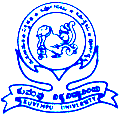                      PÀÄªÉA¥ÀÅ          «±Àé«zÁå®AiÀÄ«±Àé«zÁå®AiÀÄ PÁAiÀiÁð®AiÀÄ, PÀÄªÉA¥ÀÅ ±ÀvÀªÀiÁ£ÉÆÃvÀìªÀ ¨sÀªÀ£À,  eÕÁ£À ¸ÀºÁå¢æ,±ÀAPÀgÀWÀlÖ - 577 451, ²ªÀªÉÆUÀÎ   f¯Éè.¸ÀASÉå:PÀÄ«:±ÉÊ«:±ÉÊªÉÃ/AiÀÄÄf/¦f/J¹-3: 724 :2017-18                             ¢£ÁAPÀ:11-05-2017 A—ÓÜãaÜ®æ                                       ËÐÜ¿á :  ËÍÜÌË¨ÝÂÆ¿á¨Ü 2017&18®æà ÍæçPÜÒ~PÜ ÓÝÈ®Ü  ÓÝ°ñÜPÀ/ ¸ÁßvÀPÀ r¥ÉÆèÃªÀiÁ ±Ü¨ÜËWÜÚWæ  			    ÓÜíŸí—Ô¨Ü  “KPÀgÀÆ¥ÀzÀ ¸ÁªÀiÁ£Àå ÍæçPÜÒ~PÜ ÊæàÙÝ±Üqr”¿á £ÀÄß ¥ÀjZÀ°¸ÀÄwÛgÀÄªÀ PÀÄjvÀÄ.                     EÇæÉàS : 1. ¸ÀPÁðj DzÉÃ±À ¸ÀASÉå:Er 292 AiÀÄÄJ£ïE2016, ¨ÉAUÀ¼ÀÆgÀÄ, ¢£ÁAPÀ:28-07-2016.		  2. ¢£ÁAPÀ:10-05-2016. gÀAzÀÄ £ÀqÉzÀ rÃ£ÀgÀ ¸À¨sÉAiÀÄ ¤tðAiÀÄ.		  3. ªÀiÁ£Àå PÀÄ®¥ÀwAiÀÄªÀgÀ C£ÀÄªÉÆÃzÀ£É ¢£ÁAPÀ:10-05-2015.&&&& 	PÀÄªÉA¥ÀÄ ËÍÜÌË¨ÝÂÆ¿á¨Ü  ªÁå¦ÛUÉÆ¼À¥ÀqÀÄªÀ J¯Áè ÓÝ°ñÜPÀ/ ¸ÁßvÀPÀ r¥ÉÆèÃªÀiÁ ±Ü¨ÜËWÜ½UÉ C£ÀéAiÀÄªÁUÀÄªÀAvÉ  2017&18®æà ÍæçPÜÒ~PÜ  ÓÝÈ®Ü  “KPÀgÀÆ¥ÀzÀ ¸ÁªÀiÁ£Àå ÍæçPÜÒ~PÜ  ÊæàÙÝ±Üqr”¿á®Üá°   G¯ÉèÃTvÀ(1)gÀ ¸ÀPÁðgÀzÀ DzÉÃ±À ºÁUÀÆ «±Àé«zÁå®AiÀÄzÀ J¯Áè ¤PÁAiÀÄUÀ¼À rÃ£ÀgÀ ¸À¨sÉAiÀÄ  ¤tðAiÀÄzÀ£ÀéAiÀÄ ºÁUÀÆ ªÀiÁ£Àå PÀÄ®¥ÀwAiÀÄªÀgÀ C£ÀÄªÉÆÃzÀ£É ªÉÄÃgÉUÉ F A—ÓÜãZÀ£É ºÉÆgÀr¸À¯ÁVzÉ.  ¸ÀzÀj   2017&18®æà  ÓÝÈ®Ü  “KPÀgÀÆ¥ÀzÀ ¸ÁªÀiÁ£Àå ÍæçPÜÒ~PÜ  ÊæàÙÝ±Üqr”¿á®Üá°  «zÁå «µÀAiÀÄPÀ ¥ÀjµÀvï ¸À¨sÉAiÀÄ WÀl£ÉÆÃvÀÛgÀ C£ÀÄªÉÆÃzÀ£ÉAiÀÄ£ÀÄß PÁ¬ÄÝj¹ F ªÀÄÆ®PÀ C¢ü¸ÀÆa¸À¯ÁVzÉ.  ËÍÜÌË¨ÝÂÆ¿á¨Ü 2017&18®æà  ±ÉÊPÀëtÂPÀ ÓÝÈ®Ü  ÓÝ°ñÜPÀ/ ¸ÁßvÀPÀ r¥ÉÆèÃªÀiÁ ±Ü¨ÜËWÜÙÜ  ¸æÓÜ ÊÜáñÜá¤   ÓÜÊÜá  ÓæËáÓÜrÃÜáWÜÙÜ   “KPÀgÀÆ¥ÀzÀ ¸ÁªÀiÁ£Àå ±ÉÊPÀëtÂPÀ ÊæàÙÝ±Üqr”ÓÜãaÜ®æWÜÙÜá : ÊæáàÇæ  ÓÜãbÔ¨Ü  ©®ÝíPÜWÜÙÜÈÉ    ÓÝÊÜì£ÅPÜ /A¯ÄàQÒñÜ ÃÜhæ Ÿí¨ÜÈÉ  PÝ¿áìPÜÅÊÜáWÜÙÜá  ÊÜááí©®Ü  ©®Ü  ±ÝÅÃÜí»ÜÊÝWÜáÊÜâ¨Üá .¦¿áÄ  ÊÜáñÜá¤   ±ÜÅÁãàWÝÆ¿á  ±ÜÄàPæÒWÜÙÜÈÉ  PÜáÆÓÜbÊÜÃÜá (±ÜÄàPÝÒíWÜ)  CÊÜÃÜá  ÓÜãbÓÜáÊÜíñæ   ËÊÜÃÜÊÝ¨Ü  ±ÜÄàPÝÒ   ÊæàÙÝ±Üqr  A®ÜáÓÜÄÓÜáÊÜâ¨Üá.              DzÉÃ±ÀzÀ ªÉÄÃgÉUÉ,                 ¸À»/-  									  (CA§Äd J¸ï.)								                          	    ¸ÀºÁAiÀÄPÀ PÀÄ®¸ÀaªÀgÀÄ(±ÉÊPÀëtÂPÀ)Fax: 08282-256262			                                                                            Phone No - 08282-256149 E-mail:ku @ kuvempu.ac.in				                                          Website: www.kuvempu.ac.in                             PÀÄªÉA¥ÀÅ          «±Àé«zÁå®AiÀÄ«±Àé«zÁå®AiÀÄ PÁAiÀiÁð®AiÀÄ, PÀÄªÉA¥ÀÅ ±ÀvÀªÀiÁ£ÉÆÃvÀìªÀ ¨sÀªÀ£À,  eÕÁ£À ¸ÀºÁå¢æ,±ÀAPÀgÀWÀlÖ - 577 451, ²ªÀªÉÆUÀÎ   f¯Éè.¸ÀASÉå:PÀÄ«:±ÉÊ«:J¹-5/ 817 :2017-18                                                ¢£ÁAPÀ:18-05-2017 ¸ÀÄvÉÆÛÃ¯É                 «µÀAiÀÄ:-  «±Àé«zÁå®AiÀÄzÀ ¸ÀA®UÀßUÉÆAqÀ ««zsÀ ¸ÁßvÀPÀ ¥ÀzÀ« PÉÆÃ¸ïðUÀ½UÉ 2017-18£ÉÃ 	                   ±ÉÊPÀëtÂPÀ ¸Á°£À°è ¥ÀæªÉÃ±ÁwUÉ ¸ÀA§A¢ü¹zÀAvÉ C£ÀÄ¸Àj¸À¨ÉÃPÁzÀ ¸ÀÆZÀ£ÉUÀ¼ÀÄ ºÁUÀÆ                           ¥Àæ¥ÀvÀæzÀ £ÀªÀÄÆ£ÉUÀ¼À£ÀÄß PÀ¼ÀÄ»¸ÀÄwÛgÀÄªÀ §UÉÎ.                G¯ÉèÃR:-  1. «.«.C¢ü¸ÀÆZÀ£É ¸ÀASÉå:±ÉÊ«:J¹:-3:724: ¢£ÁAPÀ:11-05-2017.			    2. ¸ÀPÁðgÀzÀ DzÉÃ±À ¸ÀASÉå: ¸ÀPÀE 80 ¥ÀPÀ« 2013 ¢£ÁAPÀ:02-07-2013.                          3. ªÀiÁ£Àå PÀÄ®¸ÀaªÀgÀ C£ÀÄªÉÆÃzÀ£É ¢£ÁAPÀ: 06-05-2017.-*****-          «±Àé«zÁå®AiÀÄzÀ ªÁå¦ÛUÉÆ¼À¥ÀqÀÄªÀ ¸ÁßvÀPÀ ¥ÀzÀ«UÀ¼À PÁ¯ÉÃdÄUÀ½UÉ 2017-18£ÉÃ ±ÉÊPÀëtÂPÀ ¸Á°£À ¸ÁªÀiÁ£Àå ±ÉÊPÀëtÂPÀ ªÉÃ¼Á¥ÀnÖAiÀÄ£ÀÄß G¯ÉèÃTvÀ (1)gÀ C¢ü¸ÀÆZÀ£ÉAiÀÄ£ÀéAiÀÄ FUÁUÀ¯ÉÃ ¥ÀjZÀ°¸À¯ÁVzÉ.	ªÀÄÄAzÀÄªÀjzÀAvÉ 2017-18£ÉÃ ±ÉÊPÀëtÂPÀ ¸Á°£À ¥ÀæªÉÃ±ÁwUÉ ¸ÀA§A¢ü¹zÀ ¤§AzsÀ£ÉUÀ¼ÀÄ, ¸ÀÆZÀ£ÉUÀ¼ÀÄ, ¤UÀ¢vÀ Cfð   £ÀªÀÄÆ£ÉUÀ¼À£ÀÄß F ¸ÀÄvÉÆÛÃ¯ÉAiÉÆA¢UÉ ®UÀwÛ¹ ªÀÄÄA¢£À ¸ÀÆPÀÛPÀæªÀÄPÁÌV F ªÀÄÆ®PÀ PÀ¼ÀÄ»¹PÉÆqÀ¯ÁVzÉ.«±Àé«zÁå®AiÀÄzÀ J¯Áè ¸ÀÆZÀ£ÉUÀ¼À£ÀÄß/DzÉÃ±ÀUÀ¼À£ÀÄß/¸ÀÄvÉÆÛÃ¯ÉUÀ¼À ªÀiÁ»wAiÀÄ£ÀÄß PÀlÄÖ¤mÁÖV ¥Á°¸À®Ä ¸ÀÆa¹zÉ. AiÀiÁªÀÅzÉÃ DzÉÃ±ÀUÀ¼À §UÉÎ vÉÆqÀPÀÄUÀ¼ÀÄ PÀAqÀÄ §AzÀ°è «±Àé«zÁå®AiÀÄªÀ£ÀÄß ¸ÀA¥ÀQð¸ÀÄªÀÅzÀÄ¥ÀæxÀªÀÄ, ¢éwÃAiÀÄ, vÀÈwÃAiÀÄ (¥ÀæxÀªÀÄ, vÀÈwÃAiÀÄ ªÀÄvÀÄÛ LzÀ£ÉÃ ¸É«Ä¸ÀÖgï) ¥ÀzÀ« vÀgÀUÀwUÀ½UÉ ¥ÀæªÉÃ±À ¥ÀqÉzÀ «zÁåyðUÀ¼À C£ÀÄªÉÆÃzÀ£É ¥ÀnÖAiÀÄ£ÀÄß wæ¥ÀæwAiÀÄ°è PÉÆÃ¸ïðªÁgÀÄ ¹zÀÞ¥Àr¹ ¸ÀàµÀÖªÁzÀ «ªÀgÀ, ªÀÄÄZÀÑ½PÉ ºÁUÀÆ «zÁåyðUÀ¼À CAQ CA±ÀUÀ¼À£ÀÄß ¥ÀæªÉÃ±À ¥ÀæQæAiÉÄ ªÀÄÄVzÀ ¢£ÁAPÀ¢AzÀ 15 ¢£ÀUÀ¼ÉÆ¼ÀUÁV F PÀbÉÃjUÉ PÀ¼ÀÄ»¹PÉÆqÀÄªÀÅzÀÄ. ¥ÀÆtð ªÀiÁ»wAiÀÄ ºÁqïð PÁ¦ ºÁUÀÆ ¸Á¥sïÖ PÁ¦AiÀÄ£ÀÄß (JA.J¸ï.ªÀqïð) PÀqÁØAiÀÄªÁV ¸À°è¸ÀÄªÀÅzÀÄ.  EvÀgÉ gÁdåUÀ¼À «zÁåyðUÀ¼À ¥ÀæªÉÃ±ÁwUÉ ¸ÀA§A¢ü¹zÀAvÉ ¥ÀævÉåÃPÀ ¥ÀnÖAiÀÄ£ÀÄß ¹zÀÞ¥Àr¹ ¸À°è¸ÀÄªÀÅzÀÄ. C®èzÉ, ¥ÀæªÉÃ±Áw ¥ÀÆªÀðzÀ°è CAvÀºÀ «zÁåyðUÀ½UÉ ºÁUÀÆ 2016-17£ÉÃ ±ÉÊPÀëtÂPÀ ¸Á°£À°è ¢éwÃAiÀÄ ¦.AiÀÄÄ.¹. ¥Á¸ÁzÀ «zÁåyðUÀ¼ÀÄ ¸ÀºÀ «±Àé«zÁå®AiÀÄzÀ ¥ÀÆªÁð£ÀÄªÀÄwAiÀÄ£ÀÄß ¥ÀqÉAiÀÄvÀPÀÌzÀÄÝ.CAwªÀÄªÁV F PÀbÉÃjUÉ PÀ¼ÀÄ»¹PÉÆqÀÄªÀ £ÀªÀÄÆ£É, ¥Àæ¥ÀvÀæ ºÁUÀÆ EvÀgÉ ¥ÀvÀæUÀ¼À°è AiÀiÁªÀÅzÉÃ wzÀÄÝ¥ÀrUÀ¼ÀÄ EgÀ¨ÁgÀzÀÄ.  2017-18£ÉÃ ±ÉÊPÀëtÂPÀ ¸Á°£À ªÀÄÄAzÀÄªÀjPÉ ¸ÀAAiÉÆÃd£Á DzÉÃ±ÀzÀ ªÀÄÆ® ¥ÀæwAiÀÄ£ÀÄß C£ÀÄªÉÆÃzÀ£Á ¥ÀnÖAiÉÆA¢UÉ PÀqÁØAiÀÄªÁV ®UÀwÛ¸À¨ÉÃPÀÄ. gÁdåzÀ EvÀgÉ «±Àé«zÁå®AiÀÄzÀ «zÁåyðUÀ¼À ªÀUÁðªÀuÉ ¥ÀæªÉÃ±ÀªÀ£ÀÄß «±Àé«zÁå®AiÀÄzÀ ¥ÀÆªÁð£ÀÄªÀÄwAiÉÆA¢UÉ ¤ÃqÀÄªÀÅzÀÄ.5£ÉÃ ¸É«Ä¸ÀÖgïUÉ ¥ÀæªÉÃ±À ¥ÀqÉAiÀÄÄªÀAvÀºÀ «zÁåyðUÀ½AzÀ WÀnPÉÆÃvÀìªÀ ±ÀÄ®ÌªÀ£ÀÄß ¥ÀæªÉÃ±À ±ÀÄ®ÌzÉÆqÀ£É ¥ÀqÉAiÀÄ¨ÁgÀzÀÄ.¸ÀPÁðgÀzÀ DzÉÃ±À ¸ÀASÉå: ¸ÀPÀE 80 ¥ÀPÀ« 2013 ¢£ÁAPÀ:02-07-2013gÀ£ÀéAiÀÄ ¥ÉÆÃµÀPÀgÀ ªÁ¶ðPÀ ªÀgÀªÀiÁ£À gÀÆ.2.50 ®PÀëUÀ½VAvÀ PÀrªÉÄ EgÀÄªÀ ¥Àj²µÀÖ eÁw/ ¥ÀAUÀqÀzÀ «zÁåyðUÀ½AzÀ ¥ÀæªÉÃ±Áw ¥ÀqÉAiÀÄÄªÀ ¸ÀAzÀ¨sÀðzÀ°è ±ÀÄ®Ì¥ÁªÀw¸ÀÄªÀAvÉ MvÁÛ¬Ä¸À¢gÀÄªÀAvÉ G¯ÉèÃR(2)gÀ ¸ÀPÁðgÀzÀ ¸ÀÄvÉÆÛÃ¯ÉAiÀÄ°è ¸ÀÆa¸À¯ÁVzÀÄÝ, CAvÀºÀ «zÁåyðUÀ½AzÀ ±ÀÄ®ÌªÀ£ÀÄß ¥ÀqÉAiÀÄzÉ ¸ÀPÀëªÀÄ C¢üPÁjUÀ½AzÀ PÀqÁØAiÀÄªÁV ¥ÀqÉzÀ ªÀÄÆ® eÁw ªÀÄvÀÄÛ DzÁAiÀÄ ¥ÀæªÀiÁt ¥ÀvÀæUÀ¼À£ÀÄß ¥ÀqÉzÀÄ «zÁåyð ªÉÃvÀ£ÀzÀ ªÀÄAdÆgÁw ªÀÄÆ®PÀ «±Àé«zÁå®AiÀÄPÉÌ PÀqÁØAiÀÄªÁV ¥ÁªÀw¸À¨ÉÃPÁzÀ ±ÀÄ®ÌUÀ¼À£ÀÄß ¸ÀªÀiÁd PÀ¯Áåt E¯ÁSÉ¬ÄAzÀ ªÀÄgÀÄ¨sÀjPÉ ªÀiÁrPÉÆ¼Àî¨ÉÃPÉAzÀÄ ºÉaÑ£À ªÀiÁ»wUÁV f¯Áè ¸ÀªÀiÁd PÀ¯Áåt E¯ÁSÉAiÀÄ C¢üPÁjUÀ¼À£ÀÄß ¸ÀA¥ÀQð¸ÀÄªÀAvÉ ¸ÀÆa¸À¯ÁVzÉ../										     --2-2-¸ÀPÁðgÀzÀ DzÉÃ±À ¸ÀASÉå: »AªÀPÀ 589 ©JAJ¸ï 2013 ¢£ÁAPÀ:05-10-2013gÀ£ÀéAiÀÄ ¨sÁgÀvÀ ¸ÀPÁðgÀ CxÀªÁ gÁdå ¸ÀPÁðgÀ C¢ü¸ÀÆa¹gÀÄªÀ »AzÀÄ½zÀ ªÀUÀðUÀ¼À ¥ÀæªÀUÀð-1gÀ ¥ÉÆÃµÀPÀgÀ ªÁ¶ðPÀ ªÀgÀªÀiÁ£À gÀÆ.2.50®PÀë ºÁUÀÆ EvÀgÉ»AzÀÄ½zÀ ªÀUÀðUÀ¼À ¥ÀnÖAiÀÄ°è ¸ÉÃjgÀÄªÀ J¯Áè zsÀªÀÄðUÀ¼À ¥ÀæªÀUÀð-2©(ªÀÄÄ¹èA) ªÀÄvÀÄÛ EvÀgÉ C®à¸ÀASÁåvÀ ¸ÀªÀÄÄzÁAiÀÄUÀ¼ÁzÀ Qæ²ÑAiÀÄ£ï, eÉÊ£ï, ¨ËzÀÞ, ¥Á¹ð ªÀÄvÀÄÛ ¹Sï d£ÁAUÀzÀ «zÁåyðUÀ¼ÀÆ ¸ÉÃjzÀ ¸ÀªÀÄÄzÁAiÀÄUÀ¼À ºÁUÀÆ »AzÀÄ½zÀ eÁwUÀ¼À ¥ÀæªÀUÀð-2J, 3J ºÁUÀÆ 3© d£ÁAUÀzÀ ¥ÉÆÃµÀPÀgÀ ªÁ¶ðPÀ ªÀgÀªÀiÁ£À gÀÆ. 1.00®PÀëQÌAvÀ PÀrªÉÄ EgÀÄªÀ «zÁåyðUÀ¼ÀÄ ¸ÀPÀëªÀÄ C¢üPÁjUÀ½AzÀ PÀqÁØAiÀÄªÁV ¥ÀqÉzÀ ªÀÄÆ® eÁw ºÁUÀÆ DzÁAiÀÄ ¥ÀæªÀiÁt ¥ÀvÀæUÀ¼À£ÀÄß ¸À°è¹zÀ «zÁåyðUÀ½AzÀ ±ÀÄ®Ì «£ÁAiÀÄwAiÀÄ ±ÀÄ®ÌUÀ¼ÀÆ ¸ÉÃjzÀAvÉ ¤UÀ¢vÀ ±ÀÄ®ÌUÀ¼À£ÀÄß ¥ÀæªÉÃ±Áw ¸ÀªÀÄAiÀÄzÀ°è DAiÀiÁ ²PÀët ¸ÀA¸ÉÜUÀ¼ÀÄ/ PÁ¯ÉÃdÄUÀ¼ÀÄ ¥ÀqÉAiÀÄ§ºÀÄzÀÄ. DzÀgÉ, CºÀð «zÁåyðUÀ½UÉ CºÀðvÉ ªÀÄvÀÄÛ ªÉÄjmï DzsÀj¹ C£ÀÄzÁ£ÀzÀ ®¨sÀåvÉUÉ M¼À¥ÀlÄÖ DAiÀiÁ f¯Áè »AzÀÄ½zÀ ªÀUÀðUÀ¼À E¯ÁSÉ¬ÄAzÀ ªÀÄAdÆgÁw ¤Ãr CAvÀºÀ «zÁåyðUÀ¼À ¨ÁåAPï SÁvÉUÉ £ÉÃgÀªÁV NEFT/ RTGS ªÀåªÀ¸ÉÜAiÀÄ ªÀÄÆ®PÀ dªÀiÁ ªÀiÁqÀ®Ä DAiÀiÁ PÁ¯ÉÃdÄ ²PÀët ¸ÀA¸ÉÜUÀ¼À/ PÁ¯ÉÃdÄ ¥ÁæA±ÀÄ¥Á®gÀÄ CUÀvÀå PÀæªÀÄUÀ¼À£ÀÄß PÉÊUÉÆ¼ÀÄîªÀAvÉ ¸ÀÆa¸À¯ÁVzÉ. ºÉaÑ£À ªÀiÁ»wUÁV www.kareepass.gov.in ªÉ¨ï¸Émï£À°è »AzÀÄ½zÀ ªÀUÀðUÀ¼À ¤zÉðÃ±À£Á®AiÀÄªÀÅ ±ÀÄ®Ì «£Á¬ÄwUÉ ¸ÀA§A¢ü¹zÀAvÉ C£ÀÄ¸Àj¸À¨ÉÃPÁzÀ ªÀiÁUÀð¸ÀÆaUÀ¼À£ÀÄß ©qÀÄUÀqÉ ªÀiÁrzÀÄÝ C£ÀÄ¸Àj¸ÀÄªÀAvÉ w½¸ÀÄvÁÛ, E£ÀÆß ºÉaÑ£À ªÀiÁ»w ¨ÉÃPÁzÀ°è DAiÀiÁ f¯Áè »AzÀÄ½zÀ ªÀUÀðUÀ¼À PÀ¯Áåt E¯ÁSÉAiÀÄ£ÀÄß ¸ÀA¥ÀQð¸À§ºÀÄzÁVzÉ. MAzÀÄ ªÉÃ¼É ¥ÀæªÉÃ±Áw ¸ÀªÀÄAiÀÄzÀ°è gÀÆ.2.50®PÀë DzÁAiÀÄ «ÄwAiÀÄ ¥ÀæªÀUÀð-1gÀ ºÁUÀÆ gÀÆ.1.00®PÀë DzÁAiÀÄ «ÄwAiÀÄ ¥ÀæªÀUÀð-2J, 2©, 3J ºÁUÀÆ 3© AiÀÄ »AzÀÄ½zÀ ªÀUÀðzÀ «zÁåyðUÀ¼ÀÄ ¸ÀPÀëªÀÄ C¢üPÁjUÀ½AzÀ ¸À°è¹zÀ ªÀÄÆ® eÁw ºÁUÀÆ DzÁAiÀÄ ¥ÀæªÀiÁt ¥ÀvÀæUÀ¼À ªÉÄÃgÉUÉ DAiÀiÁ ²PÀët ¸ÀA¸ÉÜUÀ¼À/ PÁ¯ÉÃdÄ ¥ÁæA±ÀÄ¥Á®gÀÄ ±ÀÄ®Ì «£ÁAiÀÄw ¤Ãr CAvÀºÀ «zÁåyðUÀ¼ÀÄ ONLINE £À°è »AzÀÄ½zÀ ªÀUÀðUÀ¼À E¯ÁSÉUÉ ±ÀÄ®Ì ªÀÄAdÆgÁwUÉ ¸À°è¹zÀ°è CAvÀºÀ J¯Áè CºÀð «zÁåyðUÀ½UÉ ±ÀÄ®Ì «£ÁAiÀÄwAiÀÄr ªÀÄAdÆgÀÄ ªÀiÁrzÀ ±ÀÄ®ÌUÀ¼À£ÀÄß DAiÀiÁ ²PÀët ¸ÀA¸ÉÜUÀ¼À/ PÁ¯ÉÃdÄUÀ¼À ¨ÁåAPï SÁvÉUÀ½UÉ DAiÀiÁ f¯Áè »AzÀÄ½zÀ ªÀUÀðUÀ¼À E¯ÁSÉAiÀÄÄ £ÉÃgÀªÁV NEFT/RTGS ªÀåªÀ¸ÉÜAiÀÄ ªÀÄÆ®PÀ dªÀiÁ ªÀiÁqÀ®Ä CUÀvÀå PÀæªÀÄUÀ¼À£ÀÄß PÉÊUÉÆ¼ÀÄîvÀÛzÉ. «.¸ÀÆ- ¸ÀPÁðgÀªÀÅ PÁ® PÁ®PÉÌ ºÉÆgÀr¸ÀÄªÀ DzÉÃ±ÀUÀ¼À£ÀéAiÀÄ ±ÀÄ®Ì «£Á¬Äw ¥ÁªÀwAiÀÄ°è ªÀåvÁå¸ÀªÁzÀ°è ªÀåvÁå¸ÀzÀ ±ÀÄ®ÌªÀ£ÀÄß CAiÀiÁ «zÁåyð/¤AiÀÄÄ ¥ÁªÀw¸ÀÄªÀ µÀgÀwÛUÉÆ¼À¥ÀnÖgÀÄvÀÛzÉ.¥ÀæªÀUÀðªÁgÀÄ eÁwUÀ¼À ¥ÀnÖ ªÀÄvÀÄÛ PÀÄlÄA§zÀ ªÁ¶ðPÀ ªÀgÀªÀiÁ£ÀªÀÅ ¸ÀPÁðgÀªÀÅ PÁ® PÁ®PÉÌ ºÉÆgÀr¸ÀÄªÀ DzÉÃ±ÀUÀ¼À£ÀéAiÀÄ ¥ÀjµÀÌgÀuÉUÉ M¼À¥ÀnÖgÀÄvÀÛzÉ.PÜáÆÓÜbÊÜÄí¨Ü PÀgÀqÀÄ 								¸À»/- A®ÜáÊæãà¨Ü®æ¿ÞXz							   (CA§Äd J¸ï)						             ¸ÀºÁAiÀÄPÀ PÀÄ®¸ÀaªÀ(±ÉÊPÀëtÂPÀ)UÉ,PÀÄªÉA¥ÀÄ «±Àé«zÁå®AiÀÄzÀ ªÁå¦ÛUÉÆ¼À¥ÀqÀÄªÀ ²ªÀªÉÆUÀÎ/ aPÀÌªÀÄUÀ¼ÀÆgÀÄ f¯ÉèAiÀÄ J¯Áè ¸ÁßvÀPÀ ¥ÀzÀ«UÀ¼À ¸ÀAAiÉÆÃfvÀ/ WÀlPÀ/ ¸ÁéAiÀÄvÀÛ PÁ¯ÉÃdÄUÀ¼À ¥ÁæA±ÀÄ¥Á®gÀÄUÀ½UÉ - ªÀÄÄA¢£À CUÀvÀå ¸ÀÆPÀÛPÀæªÀÄPÁÌV.--3-3-¥ÀæwUÀ¼ÀÄ:¸ÀPÁðgÀzÀ ¥ÀæzsÁ£À PÁAiÀÄðzÀ²ðUÀ¼ÀÄ, ²PÀët E¯ÁSÉ(G£ÀßvÀ ²PÀët), PÀ£ÁðlPÀ ¸ÀPÁðgÀzÀ ¸ÀaªÁ®AiÀÄUÀ¼ÀÄ, §ºÀÄªÀÄºÀrUÀ¼À PÀlÖqÀ, ¨ÉAUÀ¼ÀÆgÀÄ. ªÀiÁ£Àå G£ÀßvÀ ²PÀët ºÁUÀÆ ¥ÀæªÁ¸ÉÆÃzsÀåªÀÄ ¸ÀaªÀgÀ D¥ÀÛ PÁAiÀÄðzÀ²ðUÀ¼ÀÄ, PÀ£ÁðlPÀ ¸ÀPÁðgÀ, «zsÁ£À ¸ËzsÀ, ¨ÉAUÀ¼ÀÆgÀÄ-560 001.DAiÀÄÄPÀÛgÀÄ, »AzÀÄ½zÀ ªÀUÀðUÀ¼À PÀ¯Áåt E¯ÁSÉ, PÀ£ÁðlPÀ ¸ÀPÁðgÀ, £ÀA.16/r. zÉÃªÀgÁd CgÀ¸ÀÄ ¨sÀªÀ£À, «Ä®ègÀ mÁåAPï ¨Éqï KjAiÀiÁ, ªÀ¸ÀAvÀ £ÀUÀgÀ, ¨ÉAUÀ¼ÀÆgÀÄ.DAiÀÄÄPÀÛgÀÄ, PÁ¯ÉÃdÄ ²PÀët E¯ÁSÉ, PÀ£ÁðlPÀ ¸ÀPÁðgÀ, CgÀªÀÄ£É gÀ¸ÉÛ, ¨ÉAUÀ¼ÀÆgÀÄ-560 001.J¯Áè «±Àé«zÁå®AiÀÄUÀ¼À PÀÄ®¸ÀaªÀgÀÄUÀ¼ÀÄ. DAiÀÄÄPÀÛgÀÄ, ¸ÀªÀiÁd PÀ¯Áåt ¤zÉðÃ±À£Á®AiÀÄ, PÀ£ÁðlPÀ ¸ÀPÁðgÀ, 5£ÉÃ ªÀÄºÀr, PÀ£ÁðlPÀ ¸ÀPÁðgÀzÀ ¸ÀaªÁ®AiÀÄUÀ¼ÀÄ,   ¨ÉAUÀ¼ÀÆgÀÄ-560 001 .f¯Áè ¸ÀªÀiÁd PÀ¯ÁåuÁ¢üPÁjUÀ¼ÀÄ, ²ªÀªÉÆUÀÎ/ aPÀÌªÀÄUÀ¼ÀÆgÀÄ f¯Éè.f¯Áè  C¢üPÁjUÀ¼ÀÄ, »AzÀÄ½zÀ ªÀUÀð/ C®à¸ÀASÁåvÀgÀ PÀ¯Áåt E¯ÁSÉ, ²ªÀªÉÆUÀÎ/ aPÀÌªÀÄUÀ¼ÀÆgÀÄ f¯Éè.dAn ¤zÉðÃ±ÀPÀgÀÄ, PÁ¯ÉÃdÄ ²PÀët E¯ÁSÉ, ¸ÀºÁå¢æ PÁ¯ÉÃdÄ DªÀgÀt, ²ªÀªÉÆUÀÎ. J¯Áè ¸ÀÆÌ¯ï qÉÊgÉPÀÖgÀÄUÀ¼ÀÄ, PÀÄªÉA¥ÀÄ  «±Àé«zÁå®AiÀÄ,  ±ÀAPÀgÀWÀlÖ.J¯Áè ¤PÁAiÀÄzÀ rÃ£ÀgÀÄUÀ¼ÀÄ,  PÀÄªÉA¥ÀÄ «±Àé«zÁå®AiÀÄ, ±ÀAPÀgÀWÀlÖ. PÀÄ®¸ÀaªÀgÀÄ(¥ÀjÃPÁëAUÀ), PÀÄªÉA¥ÀÄ «±Àé«zÁå®AiÀÄ, ±ÀAPÀgÀWÀlÖ. 		ºÀtPÁ¸ÀÄ C¢üPÁjUÀ¼ÀÄ, PÀÄªÉA¥ÀÄ «±Àé«zÁå®AiÀÄ, ±ÀAPÀgÀWÀlÖ. UÀæAxÀ¥Á®PÀgÀÄ,  PÀÄªÉA¥ÀÄ «±Àé«zÁå®AiÀÄ, ±ÀAPÀgÀWÀlÖ.¤zÉðÃ±ÀPÀgÀÄ, AiÀÄÄ.¹.¹.J¥sï. PÉÃAzÀæ, PÀÄªÉA¥ÀÄ «±Àé«zÁå®AiÀÄ, ±ÀAPÀgÀWÀlÖ – EªÀjUÉ PÀ¼ÀÄ»¸ÀÄvÁÛ, «±Àé«zÁå®AiÀÄzÀ ªÉ¨ï¸ÉÊmï£À°è ¥ÀæPÀn¸ÀÄªÀAvÉ PÉÆÃjzÉ.¤zÉðÃ±ÀPÀgÀÄ, PÁ¯ÉÃdÄ C©üªÀÈ¢Þ ¥ÀjµÀvï, PÀÄªÉA¥ÀÄ «±Àé«zÁå®AiÀÄ, ±ÀAPÀgÀWÀlÖ. ¤zÉðÃ±ÀPÀgÀÄ, ¦.JA.E. «¨sÁUÀ,  PÀÄªÉA¥ÀÄ «±Àé«zÁå®AiÀÄ, ±ÀAPÀgÀWÀlÖ. ¤zÉðÃ±ÀPÀgÀÄ,  ¸ÁßvÀPÉÆÃvÀÛgÀ PÉÃAzÀæ, PÀÄªÉA¥ÀÄ «±Àé«zÁå®AiÀÄ, ±ÀAPÀgÀWÀlÖ. ¤zÉðÃ±ÀPÀgÀÄ,  zÀÆgÀ ²PÀët ¤zÉðÃ±À£Á®AiÀÄ, PÀÄªÉA¥ÀÄ «±Àé«zÁå®AiÀÄ, ±ÀAPÀgÀWÀlÖ. ¤zÉðÃ±ÀPÀgÀÄ,  ¥Àæ¸ÁgÁAUÀ  «¨sÁUÀ, PÀÄªÉA¥ÀÄ «±Àé«zÁå®AiÀÄ, ±ÀAPÀgÀWÀlÖ.¸ÀAZÁ®PÀgÀÄ, ¥À.eÁ:¥À.¥ÀA: WÀlPÀ, PÀÄªÉA¥ÀÄ «±Àé«zÁå®AiÀÄ, ±ÀAPÀgÀWÀlÖ.¸ÀAZÁ®PÀgÀÄ, »AzÀÄ½zÀ ªÀUÀð ªÀÄvÀÄÛ C®à¸ÀASÁåvÀgÀ WÀlPÀ, PÀÄªÉA¥ÀÄ «±Àé«zÁå®AiÀÄ, ±ÀAPÀgÀWÀlÖ.¸ÁªÀðd¤PÀ ¸ÀA¥ÀPÁð¢üPÁjUÀ¼ÀÄ, PÀÄªÉA¥ÀÄ «±Àé«zÁå®AiÀÄ, ±ÀAPÀgÀWÀlÖ.PÁAiÀÄðPÀæªÀÄ ¸ÀAAiÉÆÃd£Á¢üPÁjUÀ¼ÀÄ,  PÀÄªÉA¥ÀÄ «±Àé«zÁå®AiÀÄ, ±ÀAPÀgÀWÀlÖ.gÀPÀëuÁ PÀqÀvÀ. 25. PÀbÉÃj ¥Àæw.                                PÀÄªÉA¥ÀÄ           «±Àé«zÁå®AiÀÄ	©.J./©.J¹ì/©.PÁA./©.©.J./©.¹.J./©.J¸ï.qÀ§Æèöå/©.©.J.(lÆj¸ÀA & mÁæªÉ¯ï) ºÁUÀÆ EvÀgÉ ¸ÁßvÀPÀ ¥ÀzÀ«UÀ½UÉ C£ÀéAiÀÄªÁUÀÄªÀAvÉ F PÉ¼ÀPÁtÂ¹zÀ ¸ÀÆZÀ£ÉUÀ¼À£ÀÄß «±Àé«zÁå®AiÀÄzÀ ªÁå¦ÛUÉÆ¼À¥ÀqÀÄªÀ J¯Áè ¸ÀAAiÉÆÃfvÀ/WÀlPÀ/¸ÁéAiÀÄvÀÛ ºÁUÀÆ £ÉÃgÀ DqÀ½vÀPÉÆÌ¼À¥ÀlÖ PÁ¯ÉÃdÄUÀ¼ÀÄ vÀ¥ÀàzÉ ¥Á°¸ÀÄªÀAvÉ ¸ÀÆa¸À¯ÁVzÉ.ªÉÃ¼Á ¥ÀnÖ /±ÀÄ®Ì «ªÀgÀuÉPÁ¯ÉÃf£À ¥ÁæA±ÀÄ¥Á®gÀÄ / ªÀÄÄRå¸ÀÜgÀÄ «±Àé«zÁå®AiÀÄªÀÅ ¤UÀ¢¥Àr¹zÀ 2017-18£ÉÃ ±ÉÊPÀëtÂPÀ ¸Á°£À ¸ÁªÀiÁ£Àå ±ÉÊPÀëtÂPÀ ªÉÃ¼Á¥ÀnÖAiÀÄ£ÀÄß CzsÁå¥ÀPÀgÀÄUÀ¼À ºÁUÀÆ «zÁåyðUÀ¼À UÀªÀÄ£ÀPÉÌ §gÀÄªÀAvÉ PÀqÁØAiÀÄªÁV ¥ÀæPÀn¸À¨ÉÃPÀÄ.FUÁUÀ¯ÉÃ ¥ÀjZÀ°¸À¯ÁVgÀÄªÀ 2017-18£ÉÃ KPÀgÀÆ¥ÀzÀ ¸ÁªÀiÁ£Àå ±ÉÊPÀëtÂPÀ ªÉÃ¼Á¥ÀnÖUÀ£ÀÄUÀÄtªÁV ¤UÀ¢vÀ CªÀ¢üAiÉÆ¼ÀUÉ J¯Áè vÀgÀUÀwUÀ¼À ¥ÀæªÉÃ±ÀUÀ¼À£ÀÄß ¥ÀÆtðUÉÆ½¸À¨ÉÃPÀÄ.«±Àé«zÁå®AiÀÄzÀ ¤AiÀÄªÀÄUÀ¼À£ÀÄ¸ÁgÀ ¨sÉÆÃzsÀ£É ºÁUÀÆ ¥ÀjÃPÉëUÀ¼À£ÀÄß £ÀqÉ¸À¨ÉÃPÀÄ.2017-18£ÉÃ ±ÉÊPÀëtÂPÀ ¸Á°£À°è ¸ÁßvÀPÀ ¥ÀzÀ« ¥ÀæªÉÃ±ÀPÁÌV F PÉ¼ÀPÀAqÀAvÉ ¢£ÁAPÀUÀ¼À£ÀÄß ¤UÀ¢UÉÆ½¸À¯ÁVzÉ.¤UÀ¢vÀ PÉÆ£ÉAiÀÄ ¢£ÁAPÀzÀ £ÀAvÀgÀÀ ¥ÀæªÉÃ±ÀUÀ¼À£ÀÄß ªÀiÁrPÉÆ¼Àî®Ä CªÀPÁ±À«gÀÄªÀÅ¢®è.«zÁåyðUÀ½AzÀ ¸ÀAUÀæ»¸À¯ÁzÀ ±ÀÄ®ÌUÀ¼À£ÀÄß ¥ÀæªÉÃ±ÀzÀ PÉÆ£ÉAiÀÄ ¢£ÁAPÀzÀ £ÀAvÀgÀzÀ ªÀÄÆgÀÄ ¢£ÀUÀ¼ÉÆ¼ÀUÁV F PÀbÉÃjUÉ PÀ¼ÀÄ»¸À®Ä PÀæªÀÄPÉÊUÉÆ¼Àî¨ÉÃPÀÄ vÀ¦àzÀ°è zÀAqÀ ±ÀÄ®Ì «¢ü¸À¯ÁUÀÄªÀÅzÀÄ.ªÉÆzÀ®£ÉÃ/ ªÀÄÆgÀ£ÉÃ/ LzÀ£ÉÃ ¸É«Ä¸ÀÖgïUÀ½UÉ ¥ÀæªÉÃ±À ¥ÀqÉzÀ «zÁåyðUÀ¼À ¥ÀnÖAiÀÄ£ÀÄß ¥ÀævÉåÃPÀªÁV C£ÀÄªÉÆÃzÀ£ÉUÁV ¥ÀæªÉÃ±À ¥ÀqÉAiÀÄ®Ä ¤UÀ¢¥Àr¹gÀÄªÀ ¢£ÁAPÀ¢AzÀ 15 ¢£ÀUÀ¼ÉÆ¼ÀUÁV ¸ÀA§AzsÀ¥ÀlÖ ªÀÄÆ® zÁR¯ÁwUÀ¼À£ÀÄß   ºÁqïðPÁ¦ ºÁUÀÆ ¸Á¥sïÖPÁ¦ (¥É£ï qÉæöÊªï) AiÉÆA¢UÉ «±Àé«zÁå®AiÀÄPÉÌ ¸À°è¸À¨ÉÃPÀÄ.¥ÀæªÉÃ±ÁwAiÀÄ £ÀAvÀgÀ AiÀiÁªÀÅzÁzÀgÀÆ PÁgÀtPÁÌV «zÁåyðUÀ¼ÀÄ CªÀgÀÄUÀ¼À ¥ÀæªÉÃ±À gÀzÀÄÝ¥Àr¹PÉÆAqÀ°è «±Àé«zÁå®AiÀÄPÉÌ ¥ÁªÀw¹gÀÄªÀ AiÀiÁªÀÅzÉÃ ±ÀÄ®ÌUÀ¼À£ÀÄß è ªÀÄgÀÄ¨sÀjPÉ ªÀiÁqÀ®Ä CªÀPÁ±À«gÀÄªÀÅ¢®è.«±Àé«zÁå®AiÀÄPÉÌ ¥ÁªÀw¸À¨ÉÃPÁVgÀÄªÀ AiÀiÁªÀÅzÉÃ ±ÀÄ®ÌUÀ¼À£ÀÄß r.r.AiÀÄ ªÀÄÆ®PÀ PÀ¼ÀÄ»¸ÀÄªÀ §zÀ®Ä «zÀÄå£Áä£À  ªÀiÁzsÀåªÀÄzÀ (J¯ÉPÁÖç¤Pïì mÁæ£ïì¥sÀgï) (J£ï.E.J¥sï.n/Dgï.n.f.J¸ï) ªÀÄÆ®PÀ “ºÀtPÁ¸ÀÄ D¢üPÁjUÀ¼ÀÄ PÀÄªÉA¥ÀÄ «±Àé«zÁå®AiÀÄ” EªÀgÀ ¥ÀzÀ£ÁªÀÄzÀ°è ¨ÁåAQ£À SÁvÉ ¸ÀASÉå:54023036291, L.J¥sï.J¸ï.¹. ¸ÀASÉå: SBMY0040759, “¸ÉÖÃmï ¨ÁåAPï C¥sï EArAiÀiÁ” eÁÕ£À¸ÀºÁå¢æ, ±ÀAPÀgÀWÀlÖ E°è ¥ÁªÀwAiÀiÁUÀÄªÀAvÉ ¸ÀAzÁAiÀÄ ªÀiÁr ZÀ®£ï£À MAzÀÄ ªÀÄÆ® ¥ÀæwAiÀÄ£ÀÄß CUÀvÀå zÁR¯ÁwUÀ¼ÉÆA¢UÉ F PÀbÉÃjUÉ PÀ¼ÀÄ»¸À®Ä w½¸À¯ÁVzÉ.«±Àé«zÁå®AiÀÄzÀ ¸ÀÄvÉÆÛÃ¯ÉAiÀÄ°è ¸ÀÆa¸À¯ÁVgÀÄªÀAvÉ £ÀªÀÄÆ£ÉUÀ¼À£ÀÄß PÀqÁØAiÀÄªÁV C¼ÀªÀr¹PÉÆ¼Àî®Ä ªÀÄvÀÄÛ ¸ÀÆZÀ£ÉUÀ¼À£ÀÄß ¥Á°¸À®Ä ¸ÀÆa¸À¯ÁVzÉ. ¸ÀzÀj ZÀ®£ïUÀ¼À£ÀÄß «±Àé«zÁå®AiÀÄzÀ CAvÀðeÁ®zÀ°è ¥ÀæPÀn¸À¯ÁVzÉ. qË£ï¯ÉÆÃqï ªÀiÁrPÉÆAqÀÄ ±ÀÄ®ÌzÀ ºÀtªÀ£ÀÄß ¥ÁªÀw¸ÀÄªÀÅzÀÄ. ¤UÀ¢vÀ ±ÀÄ®Ì «ªÀgÀzÀ ¥ÀnÖAiÀÄ£ÀÄß PÀqÁØAiÀÄªÁV ¸À°è¸ÀÄªÀÅzÀÄ.										    --2-2-II. ¥ÀæªÉÃ±À «ÄwAiÀÄ §UÉÎ.¤UÀ¢vÀ PÉÆ£ÉAiÀÄ ¢£ÁAPÀzÀ £ÀAvÀgÀ G½zÀ ¸ÁÜ£ÀUÀ¼À£ÀÄß ¨sÀwð ªÀiÁqÀ®Ä «±Àé«zÁå®AiÀÄzÀ C£ÀÄªÀÄwAiÀÄ£ÀÄß ¥ÀqÉAiÀÄ¨ÉÃPÀÄ. «±Àé«zÁå®AiÀÄzÀ C£ÀÄªÀÄw E®èzÉ AiÀiÁªÀÅzÉÃ ¥ÀæªÉÃ±ÀªÀ£ÀÄß ªÀiÁrPÉÆ¼Àî®Ä CªÀPÁ±À«gÀÄªÀÅ¢®è.¸ÁßvÀPÀ ¥ÀzÀ« vÀgÀUÀwUÀ½UÉ «±Àé«zÁå®AiÀÄzÀ ¥ÀæZÀ°vÀ ¤AiÀÄªÀÄzÀ£ÀÄ¸ÁgÀ ¥ÀæªÉÃ±Áw ¤ÃqÀ¨ÉÃPÀÄ AiÀiÁªÀÅzÉÃ PÁgÀtPÁÌV ¤AiÀÄªÀÄªÀ£ÀÄß G®èAX¸À¨ÁgÀzÀÄ ¤AiÀÄªÀÄUÀ¼À£ÀÄ¸ÁgÀ CºÀðgÁzÀ «zÁåyðUÀ¼ÀÄ ªÀiÁvÀæ ¥ÀæªÉÃ±À ¥ÀqÉ¢zÁÝgÉAzÀÄ zÀÈqsÀ¥Àr¹PÉÆ¼ÀÄîªÀ ºÉÆuÉAiÀÄÄ PÁ¯ÉÃf£À ¥ÁæA±ÀÄ¥Á®gÀÄ /ªÀÄÄRå¸ÀÜgÀzÁÝVgÀÄvÀÛzÉ. III. ºÁdgÁw AiÀÄÄ.f.¹.¤AiÀÄªÀiÁ£ÀÄ¸ÁgÀ ±ÉÃPÀqÁ 75gÀµÀÄÖ ºÁdgÁw PÀqÁØAiÀÄªÁVªÀÅzÀjAzÀ ºÁdgÁw PÀrªÉÄ §AzÀ°è  «±Àé«zÁå®AiÀÄªÀÅ ¤AiÀÄªÀiÁ£ÀÄ¸ÁgÀ PÀæªÀÄPÉÊUÉÆ¼Àî§ºÀÄzÉA§ §UÉÎ «zÁåyðUÀ½AzÀ ªÀÄÄZÀÒ½PÉ §gÉ¬Ä¹PÉÆ¼Àî¨ÉÃPÀÄ. ºÁUÀÆ D PÀÄjvÀÄ C£ÀÄ§AzsÀ-VII £ÀªÀÄÆ£ÉAiÀÄ£ÀÄß ¨sÀwðªÀiÁr vÀªÀÄä PÁ¯ÉÃf£À°è Ej¹PÉÆ¼ÀîvÀPÀÌzÀÄÝ ºÁUÀÆ «±Àé«zÁå®AiÀÄ §AiÀÄ¹zÁUÀ zÁR¯ÉUÀ¼À£ÀÄß vÀ¥ÀàzÉÃ ºÁdgÀÄ¥Àr¸ÀvÀPÀÌzÀÄÝ.¸ÁßvÀPÀ ¥ÀzÀ« PÉÆÃ¸ïðUÀ¼À£ÀÄß ¤AiÀÄAwæ¸ÀÄªÀ «¤AiÀÄªÀÄUÀ¼À£ÀÄ¸ÁgÀ ¸ÀA§A¢ü¹zÀ PÉÆÃ¸ïðUÀ¼À ¢éUÀÄt CªÀ¢üAiÉÆ¼ÀUÉ (Double the Duration) CAzÀgÉ ¥ÀæxÀªÀÄ ¸É«Ä¸ÀÖgï£À°è ¥ÀæªÉÃ±À ¥ÀqÉzÀ DgÀÄ ªÀµÀðUÀ¼ÉÆ¼ÀUÁV ¥ÀæªÉÃ±Áw ºÉÆA¢zÀ ¥ÀzÀ« ªÁå¸ÀAUÀªÀ£ÀÄß  ¥ÀÆgÉÊ¸À®Ä EgÀÄªÀ UÀjµÀ× CªÀPÁ±ÀzÀ §UÉÎ «zÁåyðUÀ½AzÀ ªÀÄÄZÀÑ½PÉAiÀÄ£ÀÄß PÀqÁØAiÀÄªÁV ¥ÀqÉzÀÄ vÀªÀÄä PÁ¯ÉÃf£À°èAiÉÄÃ Ej¹PÉÆ¼ÀîvÀPÀÌzÀÄÝ ºÁUÀÆ «±Àé«zÁå®AiÀÄ §AiÀÄ¹zÁUÀ zÁR¯ÉUÀ¼À£ÀÄß vÀ¥ÀàzÉÃ ºÁdgÀÄ¥Àr¸ÀvÀPÀÌzÀÄÝ.¥ÁæA±ÀÄ¥Á®gÀÄ / ªÀÄÄRå¸ÀÜgÀÄUÀ¼ÀÄ «±Àé«zÁå®AiÀÄªÀÅ ¤UÀ¢¥Àr¹gÀÄªÀ ¥ÀæªÉÃ±À «Äw ªÀÄvÀÄÛ «µÀAiÀÄ ¸ÀªÀÄÆºÀUÀ¼À£ÀÄß  PÀqÁØAiÀÄªÁV ¥Á°¸À¨ÉÃPÀÄ. ¸ÀAAiÉÆÃd£É CxÀªÁ C£ÀÄªÉÆÃzÀ£É ¥ÀqÉAiÀÄzÀ «µÀAiÀÄ ¸ÀªÀÄÆºÀUÀ½UÉ ¥ÀæªÉÃ±À ¤ÃrzÀ°è «±Àé«zÁå®AiÀÄªÀÅ dªÁ¨ÁÝjAiÀiÁUÀÄªÀÅ¢®è. CAvÀºÀ ¸ÀAzÀ¨sÀðUÀ¼À°è C£ÀÄªÉÆÃzÀ£ÉAiÀÄ£ÀÄß vÀqÉ»rAiÀÄ¯ÁUÀÄªÀÅzÀÄ.«±Àé«zÁå®AiÀÄzÀ ºÁdgÁw ¤AiÀÄªÀÄUÀ¼À£ÀÄ¸ÁgÀ ºÁdgÁw ¤§ðAzsÀUÀ¼À£ÀÄß «zÁåyðUÀ¼À UÀªÀÄ£ÀPÉÌ vÀAzÀÄ CzÀ£ÀÄß PÀlÄÖ¤mÁÖV ¥Á°¸ÀvÀPÀÌzÀÄÝ.IV. ¥ÀzÀ« ¥ÀæªÉÃ±ÁºÀðvÉ/ ªÀUÁðªÀuÉ ¥ÀæªÉÃ±À / ªÀÄgÀÄ¥ÀæªÉÃ±ÀzÀ §UÉÎ.PÀ£ÁðlPÀ ¸ÀPÁðgÀzÀ ¥ÀzÀ« ¥ÀÆªÀð ²PÀët ªÀÄAqÀ½ £ÀqÉ¹zÀ 10+02 ºÀAvÀzÀ ¦.AiÀÄÄ.¹. CxÀªÁ vÀvÀìªÀiÁ£À ¥ÀjÃPÉëAiÀÄ°è vÉÃUÀðqÉ ºÉÆA¢gÀÄªÀgÀÄ «±Àé«zÁå®AiÀÄzÀ ¥ÀzÀ«UÀ¼À ¥ÀæªÉÃ±ÁwUÉ CºÀðvÉ ºÉÆA¢gÀÄvÁÛgÉ.ºÉÆgÀ gÁdå CxÀªÁ ºÉÆgÀ zÉÃ±ÀzÀ «zÁåyðUÀ¼À£ÀÄß ¥ÀæªÉÃ±À ªÀiÁrPÉÆ¼ÀÄîªÁUÀ CAvÀºÀ «zÁåyðUÀ¼ÀÄ ªÉÆzÀ®Ä «±Àé«zÁå®AiÀÄ¢AzÀ CºÀðvÁ ¥ÀæªÀiÁt ¥ÀvÀæªÀ£ÀÄß(Eligibility Certificate)  ¥ÀqÉAiÀÄ¨ÉÃPÀÄ. CºÀðvÁ ¥ÀæªÀiÁt ¥ÀvÀæ ¥ÀqÉzÀ £ÀAvÀgÀªÉÃ ¥ÀæªÉÃ±À ªÀiÁrPÉÆ¼ÀîvÀPÀÌzÀÄÝ ºÁUÀÆ ºÉÆgÀgÁdåzÀ ²PÀët ªÀÄAqÀ½¬ÄAzÀ ¥ÀqÉzÀ CAPÀ¥ÀnÖAiÀÄ £ÉÊdvÉAiÀÄ£ÀÄß ¥Àj²Ã°¹ ¥ÀæªÉÃ±À ¤ÃqÀÄªÀ ¥ÀÆtð dªÁ¨ÁÝjAiÀÄÄ ¥ÁæA±ÀÄ¥Á®gÀzÁÝVgÀÄvÀÛzÉ. ¥ÀæªÉÃ±ÁwAiÀÄ £ÀAvÀgÀ «zÁåyðUÀ¼ÀÄ vÀªÀÄä ¥Á®PÀgÀ ªÀUÁðªÀuÉ CxÀªÁ «ªÁºÀ ¥ÀæAiÀÄÄPÀÛ CxÀªÁ E¤ßvÀgÉ C¤ªÁAiÀÄð PÁgÀtUÀ½AzÁV PÁ¯ÉÃdÄ §zÀ¯ÁªÀuÉ §AiÀÄ¹zÀ°è CAvÀºÀ ¥Àæ¸ÁÛªÀ£ÉUÀ¼À£ÀÄß Annexure-IIIgÀ C£ÀÄ¸ÁgÀ ¨sÀwðªÀiÁr «zÁåyðUÀ¼ÀÄ ¥ÀqÉ¢gÀÄªÀ ºÁdgÁw vÀBSÉÛAiÉÆA¢UÉ «±Àé«zÁå®AiÀÄzÀ ¥ÀÆªÁð£ÀÄªÀÄwUÁV ¸À°è¸À¨ÉÃPÀÄ.MAzÀÄ PÁ¯ÉÃf¤AzÀ ªÀÄvÉÆÛAzÀÄ PÁ¯ÉÃfUÉ ªÀUÁðªÀuÉ ¥ÀæªÉÃ±À ¥ÀqÉAiÀÄ®Ä ¥ÁæA±ÀÄ¥Á®gÀÄ ²¥sÁgÀ¸ÀÄì ªÀiÁqÀÄªÁUÀ «zÁåyðUÀ¼ÀÄ F »AzÉ C¨sÀå¹¹zÀ «µÀAiÀÄUÀ¼ÀÄ ªÀUÁðªÀuÉUÉÆ¼ÀÄîªÀ PÁ¯ÉÃf£À°è ®¨sÀå«gÀÄªÀ §UÉÎ RavÀ¥Àr¹ ²¥sÁgÀ¸ÀÄì ªÀiÁqÀvÀPÀÌzÀÄÝ. MAzÀÄ ªÉÃ¼É ªÀåwjPÀÛªÁV ²¥sÁgÀ¸ÀÄì ªÀiÁrzÀ°è «zÁåyðUÀ½UÁUÀÄªÀ vÉÆAzÀgÉUÀ½UÉ PÁ¯ÉÃf£À ¥ÁæA±ÀÄ¥Á®gÉÃ ºÉÆuÉAiÀiÁUÀ¨ÉÃPÁUÀÄvÀÛzÉ. C®èzÉ CAvÀºÀ «zÁåyðUÀ¼À ¥ÀæªÉÃ±À vÀqÉ»rAiÀÄ¯ÁUÀÄªÀÅzÀÄ.      --3-3-¥ÀæªÉÃ±ÁwAiÀÄ £ÀAvÀgÀ «zÁåyðAiÀÄÄ C¤ªÁAiÀÄð PÁgÀtUÀ½AzÀ  «zÁå¨sÁå¸ÀªÀ£ÀÄß ¸ÀÜVvÀUÉÆ½¹ MAzÀÄ CxÀªÁ JgÀqÀÄ ªÀµÀðzÀ CAvÀgÀzÀ vÀgÀÄªÁAiÀÄ ªÀÄgÀÄ¥ÀæªÉÃ±À ¥ÀqÉAiÀÄ®Ä EaÒ¹zÀ°è CAvÀºÀ CAvÀgÀPÉÌ PÁgÀtªÉÃ£ÉA§ÄzÀgÀ PÀÄjvÀÄ ¸ÀÆPÀÛ «ªÀgÀuÉAiÀÄ£ÀÄß ¥ÀqÉzÀÄ «zÁåyðAiÀÄÄ F »AzÉ ¥ÀæªÉÃ±À ºÉÆA¢zÀ ¹ÌÃA ªÀÄvÀÄÛ §gÉ¢gÀÄªÀ ¥ÀjÃPÁë «ªÀgÀUÀ¼À£ÀÄß ¤UÀ¢vÀ £ÀªÀÄÆ£ÉAiÀÄ°è ¨sÀwðªÀiÁr ¥ÁæA±ÀÄ¥Á®gÀ ²¥sÁgÀ¹ì£ÉÆA¢UÉ «±Àé«zÁå®AiÀÄPÉÌ C£ÀÄªÀÄwUÁV PÀ¼ÀÄ»¹PÉÆqÀ¨ÉÃPÀÄ.ªÀUÁðªÀuÉ / ªÀÄgÀÄ¥ÀæªÉÃ±ÀzÀ CfðUÀ½UÉ ²¥sÁgÀ¸ÀÄì ªÀiÁqÀÄªÀ ¸ÀAzÀ¨sÀðzÀ°è ¨sÁµÉ/ LaÒPÀ «µÀAiÀÄUÀ¼À ¥ÀÆtð «ªÀgÀuÉ /¥ÀæªÉÃ±À ¥ÀqÉzÀ ±ÉÊPÀëtÂPÀ ªÀµÀðzÀ «ªÀgÀ ¤ÃqÀ¨ÉÃPÀÄ. E®è¢zÀÝ°è ²¥sÁgÀ¸Àì£ÀÄß ¥ÀjUÀtÂ¸À¯ÁUÀÄªÀÅ¢®è.(GzÁºÀgÀuÉ ©.PÁA., PÀqÁØAiÀÄ «µÀAiÀÄUÀ¼ÀÄ JAzÀÄ £ÀªÀÄÆ¢¸À¯ÁUÀÄwÛzÀÄÝ, F §zÀ°UÉ DAiÀiÁ PÁ¯ÉÃdÄUÀ¼À°è ¨ÉÆÃ¢ü¸ÀÄªÀ ©.PÁA., ¥ÀzÀ«AiÀÄ LaÒPÀ «µÀAiÀÄUÀ¼À ¥ÀÆtð «ªÀgÀ ¤ÃqÀÄªÀÅzÀÄ) V. ªÀ®¸É ¥ÀæªÀiÁt ¥ÀvÀæ:	ªÀ®¸É ¥ÀæªÀiÁt ¥ÀvÀæ ¥ÀqÉAiÀÄ®Ä «zÁåyðAiÀÄÄ J¯Áè ¸É«Ä¸ÀÖgï / £Á£ï¸É«Ä¸ÀÖgïUÀ¼À CAPÀ¥ÀnÖUÀ¼À eÉgÁPïì ¥ÀæwUÀ¼À£ÀÄß ºÁUÀÆ PÁ¯ÉÃf¤AzÀ ¥ÀqÉzÀ “¨ÉÃ¨ÁQ ¥ÀvÀæ CxÀªÁ ªÀUÁðªÀuÉ ¥ÀvÀæ” zÀ ¥ÀæwAiÀÄ£ÀÄß PÀqÁØAiÀÄªÁV ¸À°è¸À¨ÉÃPÁVgÀÄªÀÅzÀjAzÀ F PÀÄjvÀÄ «zÁåyðUÀ½UÉ ªÀ®¸É ¥ÀæªÀiÁt¥ÀvÀæ ¥ÀqÉAiÀÄ®Ä CUÀvÀå«gÀÄªÀ zÁR¯ÉUÀ¼À PÀÄjvÀÄ PÁ¯ÉÃf£À ¥ÀæPÀluÁ ¥sÀ®PÀzÀ°è PÀqÁØAiÀÄªÁV ¥ÀæPÀn¸À®Ä PÀæªÀÄPÉÊUÉÆ¼Àî¨ÉÃPÀÄ.VI. ¨sÁµÉ/LaÒPÀ «µÀAiÀÄUÀ¼À §zÀ¯ÁªÀuÉAiÀÄ §UÉÎ:¨sÁµÉ / LaÒPÀ «µÀAiÀÄUÀ¼À §zÀ¯ÁªÀuÉAiÀÄ ¥Àæ¸ÁÛªÀ£ÉAiÀÄ£ÀÄß «±Àé«zÁå®AiÀÄzÀ «¤AiÀÄªÀÄ 11gÀ ¥ÀæPÁgÀ ¥ÀæxÀªÀÄ /¢éwÃAiÀÄ ºÁUÀÆ vÀÈwÃAiÀÄ ¸É«Ä¸ÀÖgï ¥ÀzÀ«AiÀÄ «zÁåyðUÀ¼ÀÄ ¤UÀ¢vÀ £ÀªÀÄÆ£ÉAiÀÄ°è ¥ÁæA±ÀÄ¥Á®gÀ ¸ÀÆPÀÛ ²¥sÁgÀ¹ì£ÉÆA¢UÉ vÀgÀUÀwUÀ¼ÀÄ ¥ÁægÀA¨sÀªÁzÀ 30 ¢£ÀUÀ¼ÉÆ¼ÀUÁV «±Àé«zÁå®AiÀÄPÉÌ ¸À°è¸À¨ÉÃPÀÄ. vÀqÀªÁV §AzÀ CfðUÀ¼À£ÀÄß AiÀiÁªÀÅzÉÃ PÁgÀtPÀÆÌ ¥ÀÄgÀ¸ÀÌj¸À¯ÁUÀÄªÀÅ¢¯Áè. ¨sÁµÉ / LaÒPÀ «µÀAiÀÄ §zÀ¯ÁªÀuÉ £ÀªÀÄÆ£ÉAiÀÄ£ÀÄß F PÀbÉÃjUÉ PÀ¼ÀÄ»¹PÉÆqÀÄªÁUÀ «µÀAiÀÄUÀ¼À ªÀÄvÀÄÛ «µÀAiÀÄ   ¸ÀªÀÄÆºÀ ¸ÀAQë¥ÀÛ «ªÀgÀuÉAiÀÄ£ÀÄß  ¤ÃqÀÄªÀÅzÀÄ.«±Àé«zÁå®AiÀÄ¢AzÀ ¸ÀAAiÉÆÃd£É ¥ÀqÉzÀ ¨sÁµÀ«µÀAiÀÄUÀ¼À£ÀÄß «zÁåyðUÀ½UÉ ¤UÀ¢¥Àr¸À¨ÉÃPÀÄ. ¸ÀAAiÉÆÃd£ÉUÉÆ¼ÀîzÀ             ¨sÁµÁ «µÀAiÀÄªÀ£ÀÄß «zÁåyðUÀ½UÉ C¤ªÁgÀå PÁgÀtUÀ½AzÀ ¤ÃqÀ¨ÉÃPÁV §AzÀ°è «±Àé«zÁå®AiÀÄzÀ ¥ÀÆªÁð£ÀÄªÀÄwAiÀÄ£ÀÄß ¥ÀqÉAiÀÄ¨ÉÃPÀÄ.VII. EvÀgÉ «µÀAiÀÄUÀ¼ÀÄ.¸ÁßvÀPÀ ¥ÀzÀ« «¤AiÀÄªÀÄzÀ ¥ÀæPÁgÀ ªÀÄÆgÀ£ÉÃ ¸É«Ä¸ÀÖgïUÉ ¥ÀæªÉÃ±ÀªÀ£ÀÄß ºÉÆAzÀ®Ä 01 ªÀÄvÀÄÛ 02£ÉÃ ¸É«Ä¸ÀÖgï£À MlÄÖ        «µÀAiÀÄUÀ¼À°è ±ÉÃPÀqÁ 40gÀµÀÄÖ «µÀAiÀÄUÀ¼À°è ºÁUÀÆ 05£ÉÃ ¸É«Ä¸ÀÖgï ¥ÀæªÉÃ±ÀPÉÌ 01, 02, 03 ªÀÄvÀÄÛ 04£ÉÃ ¸É«Ä¸ÀÖgïUÀ¼À MlÄÖ «µÀAiÀÄUÀ¼À°è ±ÉÃPÀqÁ 40gÀµÀÄÖ «µÀAiÀÄUÀ¼ÀÀ°è PÀqÁØAiÀÄªÁV GwÛÃtðgÁVgÀ¨ÉÃPÀÄ. ªÉÄÃ®ÌAqÀAvÉ CºÀðvÉAiÀÄ£ÀÄß RavÀ¥Àr¹PÉÆAqÀÄ 03 ªÀÄvÀÄÛ 05£ÉÃ ¸É«Ä¸ÀÖgï ¥ÀæªÉÃ±À C£ÀÄªÉÆÃzÀ£É ¥ÀnÖUÀ¼À°è F PÉ¼ÀPÀAqÀAvÉ zÀÈrüÃPÀj¸À ¨ÉÃPÀÄ.©.J¸ï.qÀ§Æèöå ¥ÀzÀ«AiÀÄ 03 ªÀÄvÀÄÛ 05£ÉÃ ¸É«Ä¸ÀÖgï ¥ÀzÀ«UÉ ¥ÀæªÉÃ±ÀªÀ£ÀÄß ºÉÆAzÀ®Ä «¤AiÀÄªÀÄzÀ£ÀéAiÀÄ PÀæªÀÄªÀ£ÀÄß         PÉÊUÉÆ¼ÀÄîªÀÅzÀÄ. ¥ÀæªÉÃ±Á£ÀÄªÉÆÃzÀ£ÉUÁV ¸ÀA§AzsÀ¥ÀlÖ PÁ¯ÉÃf£ÀªÀgÀÄ ¥Àæw «zÁåyðAiÀÄ ºÉ¸ÀgÀÄ ªÀÄvÀÄÛ LaÒPÀ «µÀAiÀÄ ªÀÄvÀÄÛ ¨sÁµÀ «µÀAiÀÄ                 ««zsÀ ±ÀÄ®ÌUÀ¼À «ªÀgÀUÀ¼À£ÀÄß ¤UÀ¢vÀ £ÀªÀÄÆ£ÉAiÀÄ°è ¨sÀwðªÀiÁr wæ¥ÀæwUÀ¼À°è ¥ÀæªÉÃ±À ¥ÀæQæAiÉÄ ªÀÄÄVzÀ ªÀÄÄA¢£À  15¢£ÀUÉÆ¼ÀÀUÁV «±Àé«zÁå®AiÀÄPÉÌ ¸À°è¸À¨ÉÃPÀÄ. ¸ÀzÀj «ªÀgÀUÀ¼À£ÉÆß¼ÀUÉÆAqÀ ¥ÀnÖAiÀÄ£ÀÄß ¹zÀÞ¥Àr¹ PÀ¼ÀÄ»¸ÀÄªÀÅzÀÄ PÁ¯ÉÃf£À ¥ÁæA±ÀÄ¥Á®gÀ ªÉÊAiÀÄQÛPÀ dªÁ¨ÁÝjAiÀiÁVgÀÄvÀÛzÉ. ªÀÄÆ® CAPÀ¥ÀnÖUÀ¼ÀÄ E®èzÉ EzÀÝ°è ¥ÀæªÉÃ±Á£ÀÄªÉÆÃzÀ£Á ¥ÀnÖAiÀÄ£ÀÄß ¹éÃPÀj¸À¯ÁUÀÄªÀÅ¢®è. ¥ÀæwAiÉÆAzÀÄ LaÒPÀ «µÀAiÀÄ UÀÄZÀÒPÉÌ PÀ¤µÀ× 10 «zÁåyðUÀ½UÉ PÀrªÉÄ E®èzÀAvÉ ¥ÀæªÉÃ±À ªÀiÁrPÉÆ¼ÀîvÀPÀÌzÀÄÝ. vÀ¦àzÀ°è CAvÀºÀ ¥ÀæªÉÃ±ÀUÀ¼À£ÀÄß C£ÀÄªÉÆ¢¸À¯ÁUÀÄªÀÅ¢®è. 										     --4-4-¥ÀæªÉÃ±Á£ÀÄªÉÆÃzÀ£Á ¥ÀnÖ ºÁUÀÄ EvÀgÉ zÁR¯ÁwUÀ¼À£ÀÄß «±Àé«zÁå®AiÀÄPÉÌ ¸À°è¸ÀÄªÁUÀ PÀÆ®APÀÄµÀªÁV ¥Àj²Ã°¹ wzÀÄÝ¥ÀrUÀ¼ÀÄ E®èzÀAvÉ ¤UÁªÀ»¸ÀÄªÀÅzÀÄ. C®èzÉ vÀªÀÄä ¥ÀvÀæUÀ¼À°è PÀuïÛ¦à¤AzÁV JA§ ¥ÀzÀªÀ£ÀÄß §¼À¹ wzÀÄÝ¥ÀrUÁV CªÀPÁ±ÀªÀ£ÀÄß PÉÆÃjzÀ°è AiÀiÁªÀÅzÉÃ PÁgÀtPÀÆÌ ¥ÀjUÀtÂ¸À¯ÁUÀÄªÀÅ¢®è.AiÀiÁªÀÅzÉÃ «µÀAiÀÄUÀ¼À ¥ÀæªÉÃ±ÀPÉÌ ¤UÀ¢¥Àr¸À¯ÁzÀ  PÉÆ£ÉAiÀÄ ¢£ÁAPÀzÀ £ÀAvÀgÀ ¥ÁæA±ÀÄ¥Á®gÀÄ ¥ÀæªÉÃ±ÁwUÁV ²¥sÁgÀ¸ÀÄì              ¥ÀvÀæªÀ£ÀÄß  F PÀbÉÃjUÉ PÀ¼ÀÄ»¸À¨ÁgÀzÉAzÀÄ PÀqÁØAiÀÄªÁV ¸ÀÆa¹zÉ. F ¸ÀÆvÉÆÛÃ¯ÉAiÉÆA¢UÉ ®UÀwÛ¹gÀÄªÀ, C£ÀÄ§AzsÀ – 05 ªÀÄvÀÄÛ 06gÀ ªÀiÁzÀj £ÀªÀÄÆ£ÉUÀ¼À°è «zÁåyðUÀ¼À CAQ CA±ÀUÀ¼À «ªÀgÀªÀ£ÀÄß vÀ¥ÀàzÉÃ ¸À°è¸À¨ÉÃPÀÄ.¤UÀ¢vÀ £ÀªÀÄÆ£ÉAiÀÄ°è ¥ÀæªÉÃ±Á£ÀÄªÉÆÃzÀ£Á ¥ÀnÖAiÀÄ£ÀÄß vÀgÀUÀw PÉÆÃ¸ïðªÁgÀÄ (©.J./©.J¹ì/©.PÁA./©.©.J./©.¹.J./ ©.J¸ï.qÀ§Æèöå ºÁUÀÆ ©.©.J.(lÆj¸ÀA & mÁæªÉ¯ï) ¥ÀævÉåÃPÀªÁV ¥ÀnÖ vÀAiÀiÁj¹ wæ¥ÀæwAiÀÄ°è C£ÀÄªÉÆÃzÀ£ÉUÁV ¸À°è¸ÀÄªÀÅzÀÄ. AiÀiÁªÀÅzÉÃ PÁgÀtPÀÆÌ MAzÉÃ ¥ÀæªÉÃ±Á£ÀÄªÉÆzÀ£É ¥ÀnÖAiÀÄ°è PÉÆÃ¸ïðªÁgÀÄ PÀ¼ÀÄ»¸À¨ÁgÀzÁV w½¸À¯ÁVzÉ.§qÀ «zÁåyð¤¢ü¬ÄAzÀ PÉÆqÀ¯ÁUÀÄªÀ zsÀ£À¸ÀºÁAiÀÄªÀ£ÀÄß ¸ÀPÁðgÀ¢AzÀ «zÁåyðªÉÃvÀ£À ¥ÀqÉAiÀÄÄªÀ, ¥Àj²µÀÖ eÁw ªÀÄvÀÄÛ ¥Àj²µÀÖ ¥ÀAUÀqÀ, ¥ÀæªÀUÀð-1gÀ ºÁUÀÆ ¥ÉÃªÉÄAmï PÉÆÃmÁUÀ¼Àr ¥ÀæªÉÃ±ÀªÀ£ÀÄß ¥ÀqÉAiÀÄÄªÀ «zÁåyðUÀ¼À£ÀÄß ºÉÆgÀvÀÄ¥Àr¹, EvÀgÉ CºÀð «zÁåyðUÀ¼À (ªÀÄÆgÀÄ «zÁåyðUÀ¼ÀÄ ªÀiÁvÀæ)  ºÉ¸ÀgÀÄUÀ¼À£ÀÄß ¹éÃPÀÈw ¥ÀvÀæzÉÆA¢UÉ ¢é¥ÀæwAiÀÄ°è ¨sÀwðªÀiÁr ¥ÀæªÉÃ±À ¥ÀqÉzÀ 01 wAUÀ¼À M¼ÀUÁV ¸ÀÆPÀÛ ²¥sÁgÀ¹ì£ÉÆA¢UÉ «±Àé«zÁå®AiÀÄPÉÌ ¥Àæ¸ÁÛªÀ£ÉAiÀÄ£ÀÄß ¸À°è¸À¨ÉÃPÀÄ.(«zÁåyðUÀ¼À ¥Á¸ï ¥ÀÄ¸ÀÛPÀ ºÁUÀÆ ¨ÁåAPï L.J¥sï. J¸ï.¹.PÉÆÃqï ¸ÀASÉåAiÀÄ eÉgÁPïì ¥Àæw¸À°è¸ÀÄªÀÅzÀÄ.)C£ÀÄ§AzsÀ – 08gÀ°è ªÉÆzÀ® ªÀµÀðzÀ / ¢éwÃAiÀÄ ªÀµÀðzÀ / vÀÈwÃAiÀÄ ªÀµÀðzÀ «zÁåyðUÀ¼À ¸ÀASÉå ªÀÄvÀÄÛ ±ÀÄ®Ì «ªÀgÀUÀ¼À£ÀÄß ¥ÀævÉåÃPÀªÁV ¸À°è¸À¨ÉÃPÀÄ(MlÄÖ ªÉÆ§®UÀ£ÀÄß MAzÉÃ ZÀ®£ï£À°è ¸À°è¸ÀÄªÀÅzÀÄ).PÜáÆÓÜbÊÜÄí¨Ü PÀgÀqÀÄ 		¸À»/- A®ÜáÊæãà¨Ü®æ¿ÞXz	                                  			     (CAdÄd J¸ï.)¸ÀºÁAiÀÄPÀ PÀÄ®¸ÀaªÀgÀÄ (±ÉÊPÀëtÂPÀ)PROPOSED FEE STRUCTURE  FOR UG COURSES OF KUVEMPU UNIVERSITY FOR THE ACADEMIC YEAR 2017-18I        B.A ., B.Sc., B.Com. Courses  (All Colleges)  II. BCA  Course (Constituent Colleges)III       Fees other than Administrative fees for  Constituent CollegesIV  Convocation feesSPECIAL FEES FOR FOLLOWING COURSES OF THE CONSTITUENTCOLLEGESVI. BCA/BSA /BHS (Affiliated Colleges)VII . B.F.A.D  (Affiliated Colleges):VIII. BBA Semi Professional / BSW(a)  B.V.A. I & II  Years  foundation (Constituent College) (b) B.V.A.  I, II & III Years (Constituent College)B. Ed., B.P.Ed., & L.L.B. (Affiliated Colleges)Registration fee for   Add – on Courses offered at :NOTE:1.  In addition to the Administrative Fees,   tuition & lab fees to be prescribed by  the 		   	             concerned colleges are required to be paid.             2.  Out of the  amount of ECA fee Rs. 30/- is to be retained by the college and  the 	    balance  amount should  be  remitted to the  University             3. Out of the  amount of  Sports development Fee Rs.250/- is to be retained by the college and  the                      balance  amount should  be  remitted to the  UniversityFEE FOR ISSUE OF CERTIFICATESNOTE: The fee mentioned above includes Application Fee.  													         								       Sd/-		    				           Assistant Registrar(Academic) PÀæ.¸ÀA.ËÊÜÃÜ¢£ÁAPÀ01Commencemet of I Semester Admission 22-05-201702Re-Opening of Colleges for the Academic Year 2017-18.01-06-201703Commencement of  I, III & V Semester classes19-06-201704Last date for admission to I, Semeser Without Penal Fee 17-07-201705Last date for Admission  to I Semester With Penal Fee Rs.200/- 31-07-201706End of  I, III & V Semester classes19-10-201707Commencement of Vacation for Teachers 25-10-201708Commencement of  I, III & V Sem. Theory Examination 26-10-201709Commencement of  Valuation 30-10-2017 – 30-11-201710Commencement of  II, IV & VI Semester Classes  01-12-201711End of  the  II, IV & VI Semester classes 31-03-201812Commencement of Vacation for Teachers 01-04-201813Commencement II, IV & VI Semister Examinations 04-04-201814Commencement of  Valuation 10-04-201815Announcement of Result  31-05-201816Re-opening of Colleges for the next academic year  01-06-201811zÀAqÀ ±ÀÄ®Ì«®èzÉ ¥ÀæxÀªÀÄ ªÀµÀðzÀ ¥ÀæxÀªÀÄ ¸É«Ä¸ÀÖgïUÉ ¥ÀæªÉÃ±À ºÉÆAzÀ®Ä PÀqÉAiÀÄ ¢£ÁAPÀ17-07-201722gÀÆ 200/- zÀAqÀ ±ÀÄ®ÌzÉÆA¢UÉ ¥ÀæªÉÃ±À ºÉÆAzÀ®Ä  PÀqÉAiÀÄ ¢£ÁAPÀ 31-07-2017¢éwÃAiÀÄ / vÀÈwÃAiÀÄ ªÀµÀð (ªÀÄÆgÀ£ÉÃ ºÁUÀÆ LzÀ£ÉÃ ¸É«Ä¸ÀÖgï)¢éwÃAiÀÄ / vÀÈwÃAiÀÄ ªÀµÀð (ªÀÄÆgÀ£ÉÃ ºÁUÀÆ LzÀ£ÉÃ ¸É«Ä¸ÀÖgï)¢éwÃAiÀÄ / vÀÈwÃAiÀÄ ªÀµÀð (ªÀÄÆgÀ£ÉÃ ºÁUÀÆ LzÀ£ÉÃ ¸É«Ä¸ÀÖgï)¢éwÃAiÀÄ / vÀÈwÃAiÀÄ ªÀµÀð (ªÀÄÆgÀ£ÉÃ ºÁUÀÆ LzÀ£ÉÃ ¸É«Ä¸ÀÖgï)1zÀAqÀ ±ÀÄ®Ì«®èzÉ ¢éwÃAiÀÄ ªÀµÀðzÀ ªÀÄÆgÀ£ÉÃ ¸É«Ä¸ÀÖgïUÉ ºÁUÀÆ ªÀÄÆgÀ£ÉÃ ªÀµÀðzÀ LzÀ£ÉÃ ¸É«Ä¸ÀÖgïUÉ ¥ÀæªÉÃ±À ºÉÆAzÀ®Ä PÀqÉAiÀÄ ¢£ÁAPÀzÀAqÀ ±ÀÄ®Ì«®èzÉ ¢éwÃAiÀÄ ªÀµÀðzÀ ªÀÄÆgÀ£ÉÃ ¸É«Ä¸ÀÖgïUÉ ºÁUÀÆ ªÀÄÆgÀ£ÉÃ ªÀµÀðzÀ LzÀ£ÉÃ ¸É«Ä¸ÀÖgïUÉ ¥ÀæªÉÃ±À ºÉÆAzÀ®Ä PÀqÉAiÀÄ ¢£ÁAPÀ17-07-20172gÀÆ 200/- zÀAqÀ ±ÀÄ®ÌzÉÆA¢UÉ ¥ÀæªÉÃ±À ºÉÆAzÀ®Ä  PÀqÉAiÀÄ ¢£ÁAPÀ gÀÆ 200/- zÀAqÀ ±ÀÄ®ÌzÉÆA¢UÉ ¥ÀæªÉÃ±À ºÉÆAzÀ®Ä  PÀqÉAiÀÄ ¢£ÁAPÀ 31-07-2017zÀÈrüÃPÀgÀt“ ªÉÄÃ®ÌAqÀ ----- «zÁåyðUÀ¼ÀÄ «±Àé«zÁå®AiÀÄzÀ C¢ü¸ÀÆZÀ£ÉAiÀÄ£ÀéAiÀÄ ¸É«Ä¸ÀÖgï ¹ÌÃA £À «¤AiÀÄªÀÄzÀ ¥ÀæPÁgÀ 03 ªÀÄvÀÄÛ05£ÉÃ ¸É«Ä¸ÀÖgïUÉ ¥ÀæªÉÃ±ÀªÀ£ÀÄß ºÉÆAzÀ®Ä CºÀðvÉºÉÆA¢gÀÄvÁÛgÉAzÀÄ zÀÈrüÃPÀj¸À¯ÁVzÉ” JAzÀÄ zÀÈrüÃPÀgÀtªÀ£ÀÄßºÁQ  ¸À»ªÀiÁqÀ¨ÉÃPÀÄ.Sl.No.ParticularsFee Fee Sl.No.ParticularsI yearII & III YearAdministrative FeeAdministrative Fee1Admission Fees (University)70652Registration 175--3University Development Fund70654Sports Development Fee5005005ECA1151106Literacy20207Career  Guidance Fund20208NSS20209Rovers & Rangers  (Scouts & Guides)  20--10 Poor students fund 	1515TOTALTOTAL1025815Sl.No.ParticularsFee Fee Sl.No.ParticularsI yearII & III Year1Admission Fees (University)2152052Registration 890--3University Development Fund70654Sports Development Fee 5005005ECA1151106Career  Guidance Fund20207NSS20208Rovers & Rangers  (Scouts & Guides)  20--9Poor students fund1515TOTALTOTAL1865935Sl.No.ParticularsFee Fee Sl.No.ParticularsI yearII & III Yeara)    Tuition fees (i)  B. A., B.Sc., B.Com. 860815(ii) BCA, BFA, BBM, BSW860815b)Lab feesLab feesLab fees(i)  for Science Students240225(ii) Fees for Other than Science       courses namely  BCA, BFA, BBM265250d)Tour fees for Science students( I ,II & III year Students) 295280e)Other miscellaneous feeOther miscellaneous feeOther miscellaneous fee(i) for Science Students (B.Sc./B.C.A.)     ( Application & Prospectus, VPF,      College Magazine,  Basic   Computer Training  fees      Identity Card,  TWF,      SWF, CDF, SCDJBF, Internal/ Midterm Exam fee, CIF, SF, RR & GI  fund)1145805(ii) for M.Sc. (Honrs ) Students     (VPF. College Magazine, Basic   Computer Training  fees,  Study tour,      Identity     Card, TWF,      SWF,CDF,SCDJBF,     Internal/Midterm Exam fee,     CIF,SF,RR&GI fund)11301105(iii) for Arts & Commerce Students     (Prospectus,  Library fee,       Identity Card, SCUF, TWF, Basic   Computer Training  fees      SWF,CDF,CIF,SF, RR, SACBF,     Internal/Midterm exam. Fee,      Group Insurance)1145805Sl.No.ParticularsFee Fee Sl.No.ParticularsFor GMFor SC/ST1Fees for all Courses at the time of  final year  admission 5154352For NIR Students2720272Professional undergraduate courses for I year only:                       Professional undergraduate courses for I year only:                       Fee Sl.No.Particulars1Kannada, Computer Science & English (Course)36252Other  Computer  subjects( with Computer in Combination)60403BMB Science Course48304   BBM (Commerce Course) & BSW                                            a. I year     :                                            b. II year    :                                           c. III year   :Payment Special Fee at the time of  admission24151815181596605Bio –Technology:                                                                                 a. I year      :                                                                                                                                                           b. II year    :                                                                                 c. III year   : Payment  Special Fee at the time of admission: 60406040604096606BCA :                                                                                 a. I year      :                                                                                 b. II year    :                                                                                 c. III year   : Payment Special Fee at the time of admission: 60406040604060407 Admission  Fee for  Add – on  Certificate, Diploma,  advance Diploma Courses.1.  Geo Exploration       -     per year2.  Tissue Culture          -     per year3.  Lab Technician         -     for I year                                                for II year                                                for III year7252415302036254230Sl.No.ParticularsFee Fee Sl.No.ParticularsI yearII & III Year01 Admission Fees (University)21520502Registration 2800--03 University Development Fund706504Sports Development Fee 50050005ECA11511006Career  Guidance Fund202007NSS202008Rovers & Rangers  (Scouts & Guides)  20--09Poor students fund1515TOTALTOTAL3775935Sl.No.ParticularsFee Fee Sl.No.ParticularsI yearII & III Year01 Admission Fees (University)1465139502Registration 2800--03 University Development Fund707004Sports Development Fee 50050005ECA11511006Career  Guidance Fund202007NSS202008Rovers & Rangers  (Scouts & Guides)  20--09Poor students fund1515TOTALTOTAL50252130Sl.No.ParticularsFee Fee Sl.No.ParticularsI yearII & III Year01 Admission Fees (University)14514002Registration 510--03 University Development Fund706504Sports Development Fee 50050005ECA11511006Career  Guidance Fund202007NSS202008Rovers & Rangers  (Scouts & Guides)  20--09Poor students fund1515TOTALTOTAL1415870Sl.No.ParticularsFee Fee Sl.No.ParticularsI Foundation II Foundation 1Admission Fees (University)2152052Registration 890--3University Development Fund70654Sports Development Fee 5005005ECA1151106Career  Guidance Fund20207NSS20208 Poor students fund1515TOTALTOTAL1845935Sl.No.ParticularsFee Fee Sl.No.ParticularsI yearII & III Year1Admission Fees (University)2402302Registration 1520--3University Development Fund70654Sports Development Fee 5005005ECA1151106Career  Guidance Fund20207NSS20208Rovers & Rangers  (Scouts & Guides)  20--9 Poor students fund1515TOTALTOTAL2520960Sl.No.ParticularsFee Fee Sl.No.ParticularsI yearII, III Year & onwards1Admission Fees (University)1501402Registration 455--3University Development Fund1351304Sports Development Fee 5005005ECA1151106Career  Guidance Fund20207NSS20208Rovers & Rangers  (Scouts & Guides)  20--9 Poor students fund1515TOTALTOTAL1430935Sl.No.ParticularsFee 1Affiliated Colleges     245Sl.No.ParticularsFee 1Eligibility Feea. Karnataka Students335b. Non-Karnataka Students1470c. NRI60402No Objection certificate for Professional Coursesa. Within Karnataka1525b. Outside Karnataka5785c. NRI6040d. Foreign StudentsUS$ 1353No Objection Certificate for Non Professional Courses15354Transfer  Certificate     a. Non Professional Courses / Semi Professional  Courses185b. Professional Courses385c. Readmission (Both UG & PG)  Non -    professional250d. Readmission (professional)280e. Transfer admission from one college to other     college     (within Karnataka)250f. Transfer admission from one college to other    college    (outside Karnataka)2805Change of Name4306Correction of Name1357Change of Branch  (Engineering)6708Change of Language or Optional per subject3559Change of Course25010Migration CertificateSearch Fee (For each Academic Year)5752511Duplicate Migration Certificate16012Medium of Instruction Certificate 12513Any other certificate/ Service Charges9514For Attestation of each document75